	ภาพการเรียนการสอน ณ ห้องเรียนชั่วคราว ห้องประชุมบริพัตร ชั้น ๕ อาคาร     สรส.ยศ.ทร. เมื่อ ๒๗ เม.ย.๕๘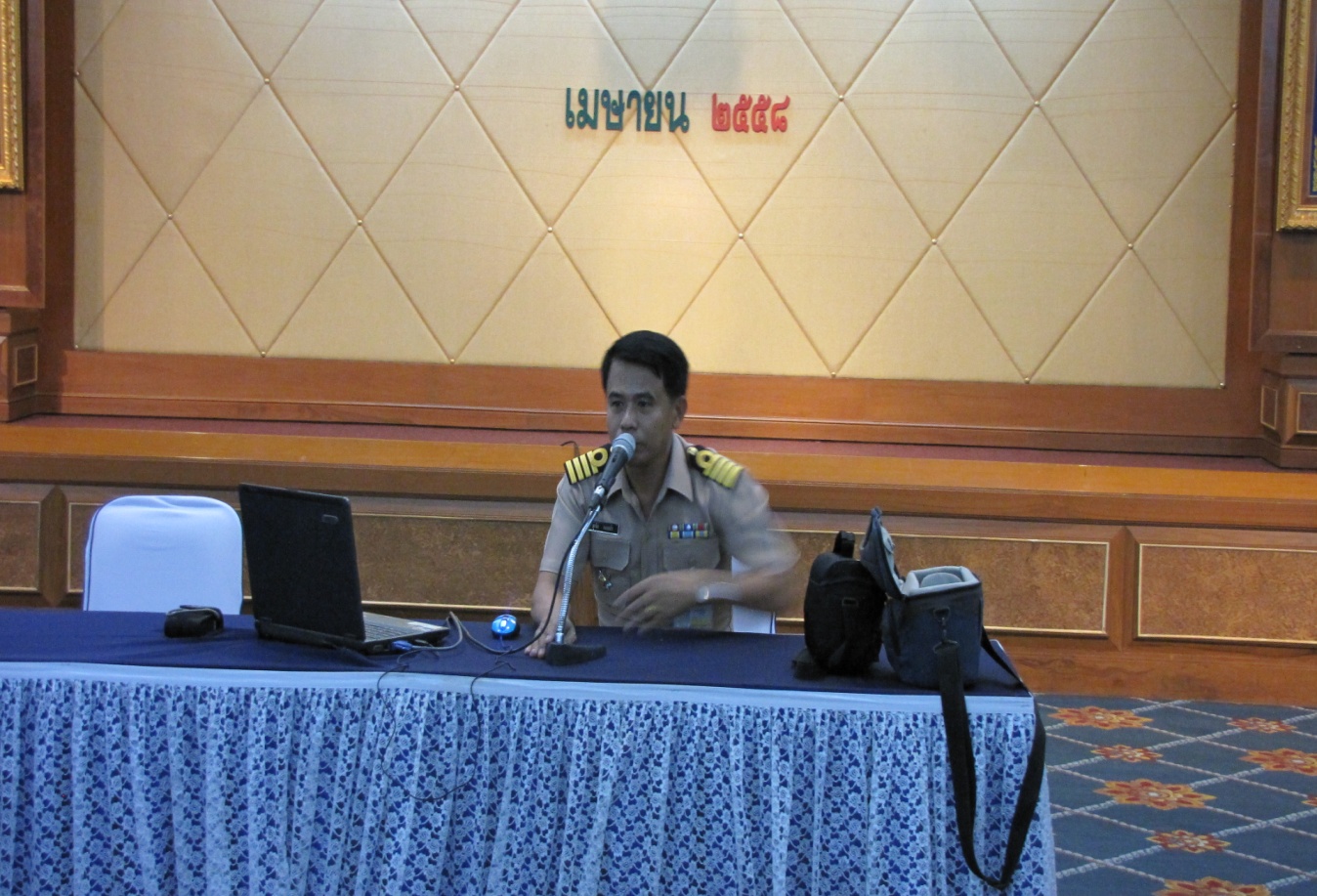 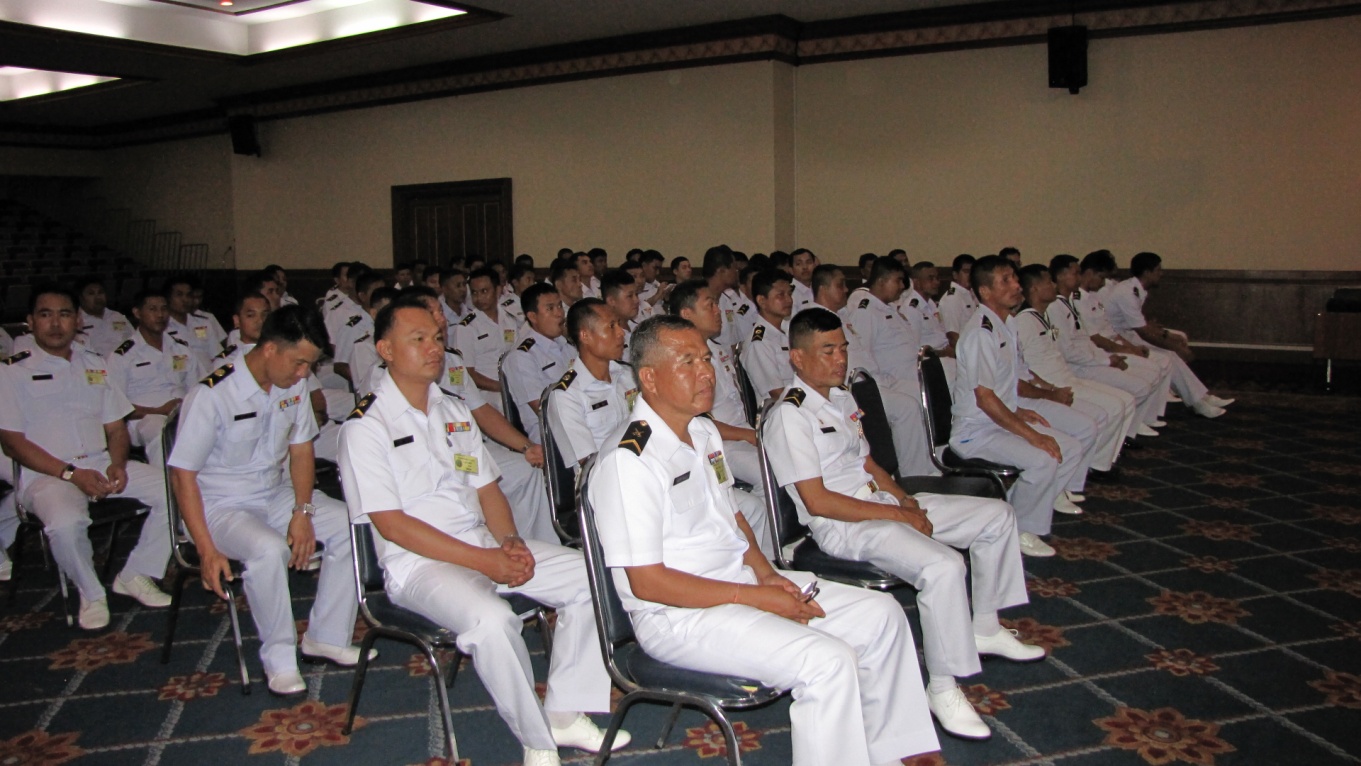 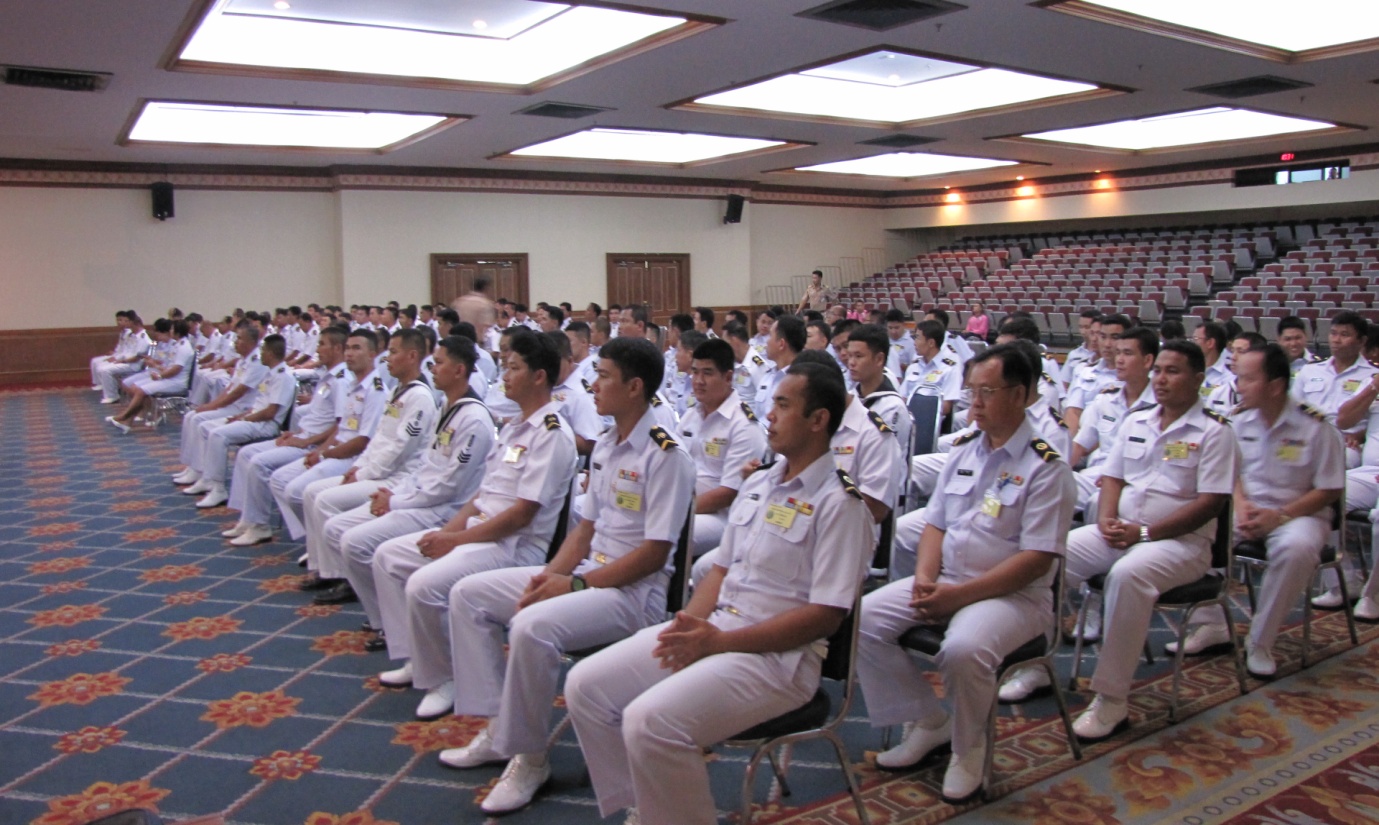 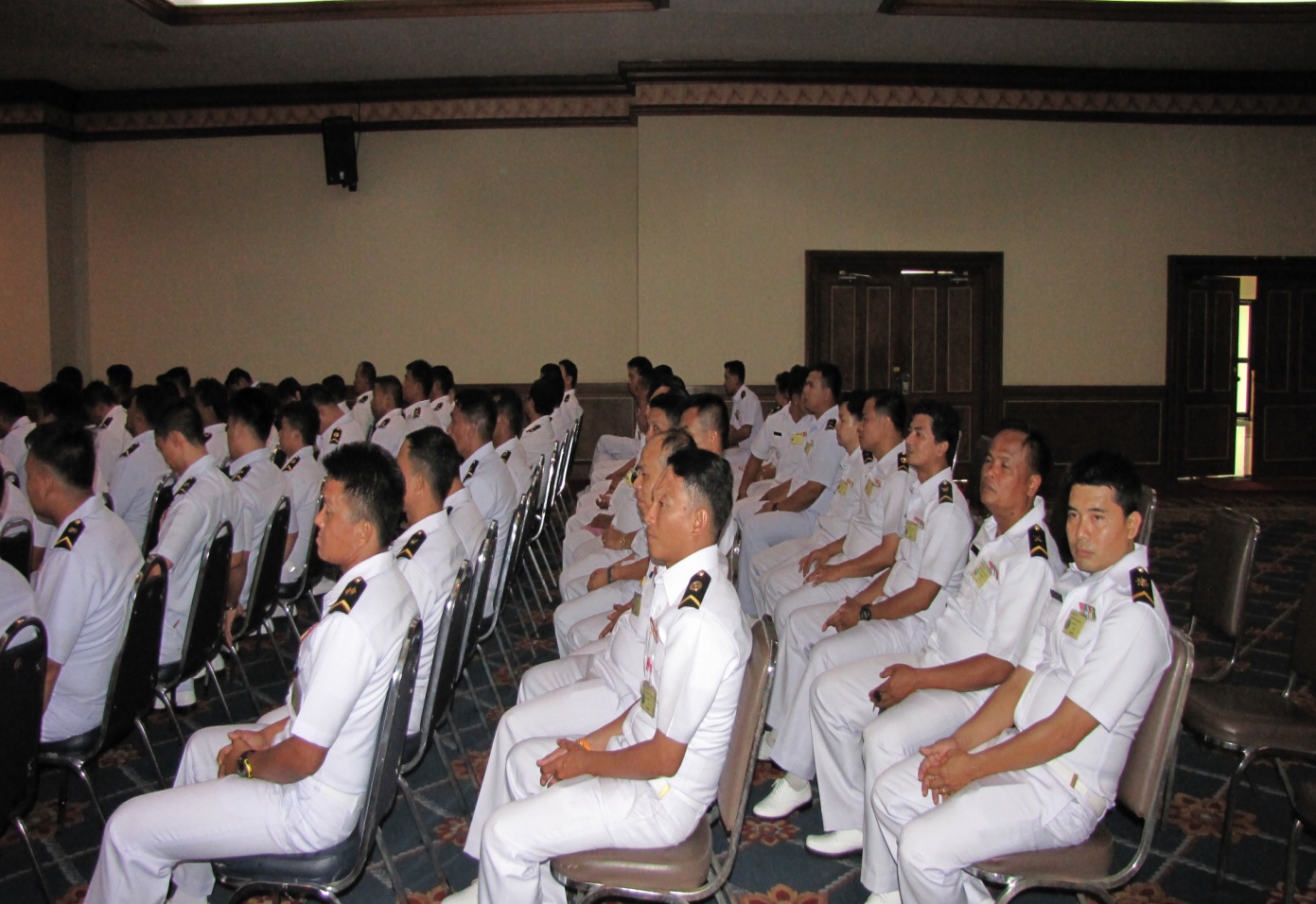 